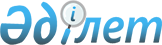 О Правилах общего водопользования на водных объектах города Астаны
					
			Утративший силу
			
			
		
					Решение маслихата города Астаны от 27 декабря 2011 года № 538/77-IV. Зарегистрировано Департаментом юстиции города Астаны 19 января 2011 года № 711. Утратило силу решением маслихата города Астаны от 12 декабря 2017 года № 220/25-VI (вводится в действие по истечении десяти календарных дней после дня его первого официального опубликования)
      Сноска. Утратило силу решением маслихата г. Астаны от 12.12.2017 № 220/25-VI (вводится в действие по истечении десяти календарных дней после дня его первого официального опубликования).
      Руководствуясь подпунктом 1) статьи 38 Водного кодекса Республики Казахстан от 9 июля 2003 года, пунктом 2-2 статьи 6 Закона Республики Казахстан от 23 января 2001 года "О местном государственном управлении и самоуправлении в Республике Казахстан", маслихат города Астаны РЕШИЛ:
      Сноска. Преамбула в редакции решения маслихата города Астаны от 06.12.2012 № 91/11-V (вводится в действие по истечении десяти календарных дней после его первого официального опубликования).


      1. Утвердить прилагаемые Правила общего водопользования на водных объектах города Астаны.
      2. Настоящее решение вводится в действие по истечении десяти календарных дней после дня его первого официального опубликования. ПРАВИЛА
общего водопользования на водных объектах города Астаны
1. Общие положения
      1. Настоящие Правила общего водопользования на водных объектах города Астаны (далее – Правила) разработаны в соответствии с подпунктом 1) статьи 38, статьями 65, 92 Водного кодекса Республики Казахстан от 9 июля 2003 года и постановлением Правительства Республики Казахстан от 28 октября 2011 года № 1215 "Об утверждении Типовых правил общего водопользования".
      Сноска. Пункт 1 в редакции решения маслихата города Астаны от 06.12.2012 № 91/11-V (вводится в действие по истечении десяти календарных дней после его первого официального опубликования).


      2. Правила регламентируют порядок общего водопользования водных объектов, расположенных в административно-территориальных границах города Астаны, обязательный для исполнения всеми юридическими и физическими лицами независимо от формы собственности и гражданства.
      3. Координацию и организацию деятельности по общему водопользованию водных объектов города Астаны осуществляют должностные лица акимата города, уполномоченные органы управления, руководители учреждений, предприятий водопользования города. 2. Основные понятия и определения, используемые в настоящих Правилах
      4. Поверхностные водные объекты - постоянное или временное сосредоточение вод на поверхности суши в формах ее рельефа, имеющих границы, объем и водный режим.
      5. Общее водопользование – водопользование, осуществляемое для удовлетворения нужд населения без закрепления водных объектов за отдельными физическими или юридическими лицами и без применения сооружений или технических устройств, влияющих на состояние вод.
      6. Каналы, приравненные к рекам, - искусственные сооружения, предназначенные для переброски воды из одного бассейна в другой, а также из одной речной системы в другую.
      7. Зона санитарной охраны - специально выделяемая территория вокруг источника водоснабжения и водопроводных сооружений, на которой должен соблюдаться установленный режим с целью охраны источника водоснабжения (открытого и подземного), водопроводных сооружений и окружающей их территории от загрязнения для предупреждения ухудшения качества воды.
      8. Водоотведение - совокупность мероприятий, обеспечивающих сбор, транспортировку, очистку и отведение сточных вод через системы водоотведения в водные объекты и (или) на рельефы местности.
      9. Водоохранная зона - территория, примыкающая к водным объектам и водохозяйственным сооружениям, на которой устанавливается специальный режим хозяйственной деятельности для предотвращения загрязнения, засорения и истощения вод.
      10. Охрана водных объектов - деятельность, направленная на сохранение, восстановление и воспроизводство водных объектов, а также на недопущение вредного воздействия вод.
      11. Использование водных объектов - извлечение полезных естественных свойств водных объектов для удовлетворения материальных или иных потребностей физических и юридических лиц.
      12. Бассейн водного объекта - территория, включающая водосборные площади гидравлически связанных водоемов и водотоков.
      13. Водопользование - использование водных ресурсов в порядке, установленном законодательством Республики Казахстан, для удовлетворения собственных нужд и (или) коммерческих интересов физических и юридических лиц.
      14. Водопользователь - физическое или юридическое лицо, которому в порядке, установленном законодательством Республики Казахстан, предоставлено право использования водных ресурсов для удовлетворения собственных нужд и (или) коммерческих интересов.
      15. Водный режим - изменение во времени уровней, расходов и объемов воды в водных объектах и почвогрунтах.
      16. Водопотребитель - физическое или юридическое лицо, потребляющее воду из водных объектов или пользующееся услугами водохозяйственных организаций и получающее воду из систем водоснабжения.
      17. Воды - совокупность всех вод, сосредоточенных в водных объектах.
      18. Водоснабжение - совокупность мероприятий, обеспечивающих забор, хранение, подготовку, подачу и распределение воды через системы водоснабжения водопотребителям.
      19. Уполномоченный орган в области регулирования природопользования (далее – уполномоченный орган) - орган, осуществляющий руководство и координацию в области водоснабжения и водоотведения, полномочия которого определяются акиматом города Астаны. 3. Общее водопользование
      20. К общему водопользованию относится пользование водными объектами:
      при заборе воды из поверхностных источников без применения технических средств;
      в рекреационных целях, массового отдыха, туризма и спортивных целях, за исключением водных объектов, представляющих потенциальную селевую опасность;
      для судоходства и пользования маломерными судами;
      для водопоя скота.
      21. Общее водопользование осуществляется для удовлетворения нужд населения без закрепления водных объектов за отдельными физическими и юридическими лицами и без применения сооружений или технических устройств, влияющих на состояние вод.
      22. Общее водопользование может осуществляться как на водных объектах общего водопользования, так и на водных объектах, не состоящих в общем водопользовании, и не требует наличия специальных разрешений. Не допускается ограничение физическими и юридическими лицами доступа населения к водным объектам общего водопользования путем установления заграждений, охранных пунктов, запрещающих знаков, за исключением случаев, предусмотренных Водным кодексом Республики Казахстан от 9 июля 2003 года № 481.
      23. Общее водопользование может быть ограничено или запрещено в целях экологической, технической и санитарно-эпидемиологической безопасности населения.
      24. Проведение путевых работ на судоходных путях бассейна реки Есиль и каналов в пределах административно-территориальных границ города Астаны по представлению уполномоченного органа в сфере пассажирского транспорта, согласованного с инспекцией в области транспортного контроля обеспечивается акиматом города Астаны.
      25. Места ежегодного массового купания определяют акимы районов города Астаны.
      26. Уборка территорий пляжей, зон отдыха, ежегодная подсыпка чистого песка, проведение механизированного рыхления поверхностного слоя песка с удалением собранных отходов производится лицами, в чьей собственности (аренде) они находятся и за которыми закреплены эти территории. Территории пляжей оснащаются раздевалками и общественными туалетами. Технический персонал пляжа после его закрытия производит основную уборку берега, раздевалок, туалетов, зеленой зоны, мойку тары и дезинфекцию туалетов. Днем производится текущая уборка.
      27. Не допускается расположение пляжей вблизи портов, шлюзов, гидроэлектростанций, мест спуска сточных вод, стойбищ и водопоя скота и других источников загрязнения или располагаться выше указанных источников загрязнения на расстоянии не менее 500 метров:
      1) не допускается размещать пляжи на границах первого пояса зоны санитарной охраны источников хозяйственно-питьевого водоснабжения;
      2) при выборе территории пляжа следует исключить возможность неблагоприятных и опасных природных факторов. Берег должен быть отлогим, без обрывов и ям. Не допускается устройство пляжей на глинистых участках;
      3) в местах купания на водоеме, не должно быть выходов грунтовых вод с низкой температурой, водоворотов, воронок и волн;
      4) скорость течения воды не должна превышать 0,5 метров в секунду. Дно водоема должно быть песчаным, свободным от тины, водорослей, коряг, острых камней. Глубина водоема в местах купания не должна превышать 1,3 метров;
      5) минимальная площадь пляжа на одно место должна быть 4 квадратных метра.
      28. На территории пляжа оборудуются навесы от солнца, окрашенные лежаки и скамейки, душевые, кабины для переодевания, туалеты, питьевые фонтанчики из расчета:
      1) одна кабина для переодевания на 50 человек;
      2) одна душевая кабина на 40 человек;
      3) один туалет на 75 человек;
      4) один питьевой фонтанчик на 100 человек.
      29. Граница поверхности воды, предназначенной для купания, обозначается красными плавучими сигналами.
      30. Туалеты с водонепроницаемым выгребом располагаются на расстоянии не менее 50 метров от водоема и 30 метров от границы пляжа.
      31. Пляжи оборудуются пунктом медицинской помощи.
      32. Воду водоема необходимо подвергать химическому и микробиологическому исследованию, ежегодно, перед началом купального сезона не менее двух раз по химическим и микробиологическим показателям. В период купального сезона вода водоема подвергается химическому и микробиологическому исследованию не реже двух раз в месяц (проба отбирается не менее чем в двух точках). Вода отбирается на расстоянии один километр (далее - км) вверх по течению от зоны купания на водотоках и на расстоянии 0,1-1,0 км в обе стороны от нее на водоемах, а также в границах зоны купания.
      33. Мероприятия по обустройству водопойных площадок проводят акимы районов города Астаны.
      34. Места, где запрещены катания на маломерных судах и других плавучих средствах, устанавливаются Правилами пользования маломерными судами и базами (сооружениями) для их стоянок, утвержденными постановлением Правительства Республики Казахстан от 14 июля 2011 года № 798.
      35. Водопользователи осуществляют водоохранные мероприятия, не допускают сброса вредных веществ, превышающих установленные нормативы, не допускают загрязнение площади водосбора поверхностных и подземных вод, не допускают использование воды питьевого качества на производственные и другие нужды без решения уполномоченного органа.
      36. Владельцы водохозяйственных сооружений несут ответственность за техническое состояние объектов в соответствии с законами Республики Казахстан.
      37. Обеспечение безопасности граждан на воде, обязанности и ответственность владельцев водных объектов, водопользователей и организаций (независимо от формы собственности) определяются действующим законодательством Республики Казахстан.
      38. Надзор за обеспечением собственниками безопасности водохозяйственных сооружений осуществляет уполномоченный орган. 4. Общее водопользование при особых условиях
      39. Использование отдельных водных объектов или их частей может быть ограничено, приостановлено или запрещено в целях обеспечения обороны страны и безопасности государства, охраны здоровья населения, окружающей природной среды и историко-культурного наследия, прав и законных интересов других лиц в соответствии с законодательством Республики Казахстан. Использование водных объектов для нужд сельского хозяйства осуществляется в порядке общего и специального водопользования в соответствии с Водным кодексом Республики Казахстан от 9 июля 2003 года.
      Сноска. Пункт 39 в редакции решения Маслихата города Астаны от 24.06.2015 № 384/54-V (вводится в действие по истечении десяти календарных дней после дня его первого официального опубликования).


      40. Отвод (разрешение на использование) земельных участков под строительство предприятий и сооружений, влияющих на состояние воды, осуществляется соответствующим структурным подразделением акимата города Астаны в соответствии с Правилами согласования, размещения и ввода в эксплуатацию предприятий и других сооружений, влияющих на состояние воды, а также условий производства строительных и других работ на водных объектах, водоохранных зонах и полосах, утвержденными  постановлением Правительства Республики Казахстан от 3 февраля 2004 года № 130.
      41. На водоемах, предоставленных в обособленное или совместное использование, учитываются требования общего водопользования, установленные настоящими Правилами.
      42. Для установления условий или запрета общего водопользования, водопользователь, осуществляющий обособленное или совместное водопользование, вносит в маслихат города Астаны предложение, в котором обосновывает необходимость установления условий или запрета общего водопользования. В случае необоснованности установлений условий или запрета общего водопользования, маслихат города Астаны письменно уведомляет водопользователя об отказе предложенных условий или запрета общего водопользования, с обоснованием причин.
      43. Ограничение права водопользования не должно ухудшать условие пользования водными ресурсами для питьевых и бытовых нужд населения.
      44. При нецентрализованном питьевом и хозяйственно-бытовом водоснабжения населения физические и юридические лица вправе забирать воду непосредственно из поверхностных и подземных водных объектов при наличии положительного заключения уполномоченного органа в области санитарно-эпидемиологического благополучия населения в целом на эти водные объекты с обязательной регистрацией его в местных исполнительных органах в порядке, установленном уполномоченным органом в области использования и охраны водного фонда.
      45. Для поддержания водных объектов и водохозяйственных сооружений в состоянии, соответствующем санитарно-гигиеническим и экологическим требованиям, устанавливаются водоохранные зоны и полосы с особыми условиями пользования.
      46. Затраты по установлению информационных знаков по запрещению или ограничению общего водопользования несут физические и юридические лица, водные объекты которым предоставлены для обособленного или совместного пользования.
      47. На незакрепленных водных объектах установка запретительных знаков, плакатов с предупреждениями о размерах штрафов за нарушение Правил обеспечиваются местными исполнительными органами.
      48. Использование водных объектов в порядке общего водопользования для водопоя скота допускается вне зоны санитарной охраны источников питьевого водоснабжения, а также вне мест, используемых для массового отдыха населения, культурно-бытовых, рекреационных и спортивных целей, и при наличии устройств, предотвращающих загрязнение водных объектов.
      49. Маслихат города Астаны на водных объектах, признанных местами обитания диких водоплавающих птиц, ценных видов пушных зверей, рыбных ресурсов и других водных животных в период гнездования и нереста, устанавливает ограничение права общего водопользования.
      50. Любительский и спортивный лов рыбы до пяти килограммов на одного рыбака за один выезд, добыча других водных животных и растений для личного потребления разрешается всем гражданам бесплатно на всех водоемах, за исключением: водоемов первой категории, используемых в качестве централизованного хозяйственно-питьевого водоснабжения, зон охраны водозабора, заповедников, рыбопитомников, прудовых и других культурных товарных рыбных хозяйств с соблюдением Правил рыболовства, утвержденных постановлением Правительства Республики Казахстан от 18 марта 2005 года № 246.
      51. Поверхностные водные объекты города Астаны – водоемы в бассейне реки Есиль в административно-территориальных границах города Астаны, отнесенные к категории судоходных, являются водными путями общего пользования.
      52. Ограничение или запрещение движения судов, осуществляемое в целях безопасности и судоходства, охраны жизни и здоровья людей, сохранности грузов, регламентируется законами Республики Казахстан от 6 июля 2004 года "О внутреннем водном транспорте" и от 17 января 2002 года "О торговом мореплавании". 
      53. Места стоянок судов на водных объектах в административно-территориальных границах города Астаны устанавливаются с разрешения исполнительного органа, уполномоченного акиматом города Астаны осуществлять государственное управление в сфере пассажирского транспорта на территории города Астаны, по согласованию с соответствующей инспекцией в области транспортного контроля.
      54. На водных объектах в административно-территориальных границах города Астаны не допускается стоянка судов вне специально отведенных местах.
      55. Не допускается сброс жидких (в том числе нефтепродуктов) и твердых отходов, а также стоков с судов на водные объекты, на берега и прибрежные зоны водоемов. Откачка стоков, сбор и нейтрализация нефтепродуктов, твердых отходов и наносного мусора, образующихся в процессе эксплуатации судов, производится в местах стоянок в соответствии с экологическим законодательством и требованиями санитарных правил и норм Республики Казахстан.
      56. О запрещении купания и других условиях осуществления общего водопользования население оповещается через средства массовой информации, специальными информационными знаками или иными способами. 5. Контроль за общим водопользованием на водных объектах города Астаны
      57. В соответствии с законодательством Республики Казахстан контроль за соблюдением настоящих Правил осуществляется органами охраны окружающей среды, транспортного контроля, санитарного надзора и в области использования и охраны водного фонда в пределах своих компетенций.
      58. Контроль за общим водопользованием на водных объектах города Астаны, координацию в случае проведения комиссионных объездов и обследований, государственных контрольно-надзорных органов проводит уполномоченный орган.
					© 2012. РГП на ПХВ «Институт законодательства и правовой информации Республики Казахстан» Министерства юстиции Республики Казахстан
				
Председатель сессии
маслихата города Астаны
Г. Данбаева
Секретарь маслихата
города Астаны
Ж. Нуркенов
СОГЛАСОВАНО:
Начальник
ГУ "Управление природных ресурсов
и регулирования природопользования
города Астаны" (УПР и РП)
М. Иргибаев
Начальник
ГУ "Департамент Комитета государственного
санитарно-эпидемиологического
надзора города Астаны" (ДКГСЭН)
С. БейсеноваУтверждены решением
маслихата города Астаны
27 декабря 2011 года
№ 538/77-IV